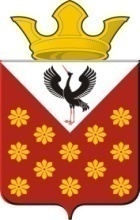 Российская ФедерацияСвердловская областьБайкаловский районПостановлениеглавы Краснополянского сельского поселенияот 07 сентября 2022 года № 125Об основных направлениях бюджетной и налоговой политики Краснополянского сельского поселения Байкаловского муниципального района Свердловской области на 2023 год и плановый период 2024 и 2025 годовВ соответствии со статьей 172 Бюджетного кодекса Российской Федерации, статьей 17 Положения о бюджетном процессе в Краснополянском сельском поселении, утвержденного решением Думы Краснополянского сельского поселения от 26.05.2022 года № 267, постановляю: 1.Утвердить Основные направления бюджетной и налоговой политики Краснополянского сельского поселения Байкаловского муниципального района Свердловской области на 2023 год и плановый период 2024 и 2025 годов (прилагаются). 2. Рекомендовать органам местного самоуправления Краснополянского сельского поселения руководствоваться основными направлениями бюджетной и налоговой политики при формировании бюджета Краснополянского сельского поселения на 2023 год и плановый период 2024 и 2025 годов.3. Опубликовать настоящее Постановление в Информационном вестнике Краснополянского сельского поселения и разместить на сайте муниципального образования в сети «Интернет» www.krasnopolyanskoe.ru4. Контроль исполнения настоящего Постановления оставляю за собой.Глава Краснополянского сельского поселения                                          А.Н.КошелевУтверждено Постановлением Главы Краснополянского сельского поселенияот 07 сентября 2022 года № 125 Основные направления бюджетной и налоговой политики Краснополянского сельского поселения Байкаловского муниципального района Свердловской области на 2023 год и плановый период 2024 и 2025 годовОбщие положенияЦелью настоящих основных направлений бюджетной и налоговой политики Краснополянского сельского поселения Байкаловского муниципального района Свердловской области (далее – основные направления бюджетной и налоговой политики) является определение приоритетов бюджетной и налоговой политики в среднесрочной перспективе и подходов, используемых при составлении проекта бюджета Краснополянского сельского поселения на 2023 год и плановый период 2024 и 2025 годов (далее – 2023-2025 годы), а также обеспечение прозрачности и открытости бюджетного планирования.При подготовке основных направлений бюджетной и налоговой политики были учтены положения:- Прогноза долгосрочного социально-экономического развития Российской Федерации на период до 2030 года;-Указа Президента Российской Федерации от 7 мая 2018 года N 204 "О национальных целях и стратегических задачах развития Российской Федерации на период до 2024 года" (в ред. Указов Президента РФ от 19.07.2018 N 444);- Указа Президента Российской Федерации от 21 июля 2020 года № 474 «О национальных целях развития Российской Федерации на период до 2030 года»;- Послания Президента Российской Федерации Федеральному Собранию Российской Федерации от 21.04.2021 года;- Стратегии социально-экономического развития Свердловской области на 2016 - 2030 годы, утвержденной Законом Свердловской области от 21 декабря 2015 года № 151-ОЗ «О Стратегии социально-экономического развития Свердловской области на 2016 - 2030 годы» (с изменениями от 22.03.2018 № 26-ОЗ, 12.12.2019 № 122-ОЗ);- Стратегии социально-экономического развития муниципального образования Байкаловский муниципальный район на 2018 – 2035 годы, утвержденной Решением Думы МО Байкаловский муниципальный район от 26.12.2018 № 167 «Об утверждении Стратегии социально-экономического развития Байкаловского муниципального района до 2035 года» (с изменениями от 29.05.2019 № 191);- Основных направлений бюджетной и налоговой политики Байкаловского муниципального района Свердловской области на 2023 год и плановый период 2024 и 2025 годов, утвержденных Постановлением Администрации Байкаловского муниципального района Свердловской области от 24.08.2022 № 344;- Основных направлений бюджетной и налоговой политике Краснополянского сельского поселения Байкаловского муниципального района Свердловской области на 2022 год и плановый период 2023 и 2024 годов, утвержденных Постановлением Главы Краснополянского сельского поселения от 29.09.2021 № 124.Основные направления бюджетной и налоговой политики сохраняют преемственность в отношении определенных ранее приоритетов и скорректированы с учетом текущей экономической ситуации и необходимости реализации первоочередных задач. Разработка данного документа осуществлялась с учетом итогов реализации бюджетной и налоговой политики в период 2021 года и 1-го полугодия 2022 года.Итоги реализации бюджетной и налоговой политики в 2021 году и первом полугодии 2022 годаБюджетная и налоговая политика на территории Краснополянского сельского поселения была направлена на обеспечение устойчивости и сбалансированности местного бюджета, укрепление его доходной базы, формирование оптимальной структуры расходов бюджета, ориентированной на содействие социальному и экономическому развитию территории, предотвращение социальной напряженности и улучшение качества жизни граждан, осуществление расходных полномочий органов местного самоуправления, в том числе создание благоприятных условий для развития малого и среднего бизнеса, реализацию инвестиционных проектов.Итоги реализации налоговой политикиНалоговая политика на территории Краснополянского сельского поселения направлена на обеспечение условий для полного и стабильного поступления в бюджет сельского поселения закрепленных налогов и сборов.Доходная часть бюджета Краснополянского сельского поселения в 2021 году исполнена в сумме 71 656,5 тыс. рублей, что меньше, чем в предыдущем году на 5 606,0 тыс. рублей. Налоговая нагрузка на бюджет увеличилась на 2 562,1 тыс. рублей, финансовая поддержка на безвозмездной основе из вышестоящих бюджетов сократилась на 8 168,1 тыс. рублей. Налоговые и неналоговые доходы поступили в сумме 21 037,0 тыс. рублей или 106,5% к уточненному плану, из них налоговые платежи составили 18 986,8 тыс. рублей, неналоговые 2 050,2 тыс. рублей. Доходная часть бюджета Краснополянского сельского поселения за I полугодие 2022 года исполнена в сумме 33 329,5 тыс. рублей, что на 1 046,4 тыс. рублей больше, чем в аналогичном периоде предыдущего года. Налоговые и неналоговые доходы увеличились на 407,8 тыс. рублей, финансовая поддержка на безвозмездной основе возросла на 639,0 тыс. рублей. В составе доходов налоговые и неналоговые поступления занимают 30,3%, поступления из других бюджетов – 69,7 %.Итоги реализации бюджетной политикиОсновными результатами реализации бюджетной политики в период 2021 года и 1-го полугодия 2022 года стали:сохранение сбалансированности и бюджетной устойчивости через механизм разработки долгосрочного бюджетного прогноза, позволяющего поддерживать бюджетные параметры на запланированном уровне;повышение эффективности расходов через процедуру планирования и исполнения местного бюджета на основе муниципальной программы, оценка эффективности реализации которой проводится ежегодно в соответствии с Постановлением Главы МО Краснополянское сельское поселение от 26.12.2017 № 246 (с изменениями от 24.07.2019 №115) «Об утверждении Порядка формирования и реализации муниципальных программ муниципального образования Краснополянское сельское поселение»;  формирование муниципального задания на оказание муниципальных услуг (выполнение работ) бюджетному учреждению культуры; использование конкурентных способов размещения заказов на оказание услуг, осуществление закупок для обеспечения муниципальных нужд, осуществление бюджетных инвестиций;обеспечение открытости и доступности бюджетных данных через формирование и размещение в средствах массовой информации и в сети Интернет.В целях обеспечения сбалансированности местного бюджета на постоянной основе проводилась работа по реализации плана мероприятий по оздоровлению муниципальных финансов, утвержденных Распоряжением Главы Краснополянского сельского поселения от 12.05.2022 № 41. Среди основных мероприятий в этом направлении необходимо отметить:- проведение мониторинга эффективности реализации муниципальной программы, осуществление контроля над ее реализацией;- проведение оценки потребности в муниципальных учреждениях с учетом необходимого (желаемого) уровня обеспеченности муниципальными услугами (работами);- совершенствование порядка предоставления субсидий юридическим лицам, в том числе некоммерческим организациям (за исключением субсидий муниципальным учреждениям), с установлением в качестве обязательного условия для получения субсидии отсутствия задолженности по налогам, сборам, страховым взносам, пеням, штрафам, процентам, подлежащим уплате в соответствии с законодательством Российской Федерации о налогах и сборах в бюджеты всех уровней.В 2021 году при уточненных бюджетных назначениях 73 853,2 тыс. рублей исполнение расходной части бюджета составило 71 457,4 тыс. рублей, или 97,3 процента, что на 0,5 процента ниже аналогичного показателя 2020 года. В структуре расходов бюджета по-прежнему преобладают расходы на жилищно-коммунальное хозяйство и национальную экономику – 33 854,3 тыс. рублей или 47,4 процента общего объема расходов бюджета. Удельный вес указанных расходов против аналогичных в 2020 году уменьшился на 8,1 процента.На мероприятия социально-культурной сферы (на культуру, социальную политику и физическую культуру) было направлено 23 967,7 тыс. рублей. Доля этих расходов в общем объеме составила 33,5 процента, что на 6 процентов больше показателя прошлого года. Увеличился удельный вес расходов на решение общегосударственных вопросов на 2,3 процента по отношению к показателю 2020 года и составил 18,4 процента в общем объеме расходов. На указанные цели израсходовано 13 173,6 тыс. рублей.Менее 1 процента занимали расходы на национальную оборону, обеспечение национальной безопасности и правоохранительной деятельности.Экономическая структура расходов бюджета представлена в следующем виде.Наибольший объем бюджетных ассигнований – 26 705,1 тыс. рублей, или 37,4% общего объема расходов составили прочие закупки товаров, работ и услуг.На предоставление субсидий бюджетным учреждениям израсходовано 23 636,2 тыс. рублей, или 33,1% бюджета поселения.На оплату труда работников и страховые взносы направлено 9 433,7 тыс. рублей, или 13,2% от общего объема расходов.Бюджетные инвестиции в объекты капитального строительства муниципальной собственности в сумме 4 256,3 тыс. рублей составили 5,9 % от общего объема расходов.Закупка энергетических ресурсов произведена в сумме 3 758,1 тыс. рублей, что составило 5,3% общего объема расходов.Бюджету муниципального района в виде межбюджетных трансфертов передано 1 191,2 тыс. рублей, что составляет 1,7 % общего объема расходов.На закупку товаров, работ, услуг в сфере информационно-коммуникационных технологий направлено 941,6 тыс. рублей. Доля данных расходов составила 1,3%. Закупка товаров, работ, услуг в целях капитального ремонта муниципального имущества произведена в сумме 626,1 тыс. рублей, что составило 0,9%. Пенсии бывшим работникам органов местного самоуправления, получающим пенсионное обеспечение за выслугу лет, выплачены в размере 419,1 тыс. рублей, что составляет 0,6% общего объема расходов.На уплату налога на имущество и земельного налога израсходовано 315,5 тыс. рублей, или 0,4% от общего объема расходов.Удельный вес остальных расходов составил 0,2%, или 174,5 тыс. рублей.Бюджет 2021 года утвержден и исполнен в программном формате. Удельный вес программных расходов в общем объеме расходов бюджета составил 96 процентов.На финансирование муниципальной программы «Социально-экономическое развитие Краснополянского сельского поселения» на 2015-2024 годы с объемом уточненных бюджетных назначений 70 957,6 тыс. рублей было направлено 68 570,9 тыс. рублей, что составило 96,4 процента. В 2021 году осуществлялся мониторинг кредиторской и дебиторской задолженности с целью выявления причин их возникновения, принимались меры по установлению источников погашения просроченной кредиторской задолженности. В результате по состоянию на 01.01.2022 года просроченная кредиторская и дебиторская задолженности по счетам расходов отсутствуют. В 1-ом полугодии 2022 года бюджет исполнен на 34,7 процента, что ниже аналогичного показателя прошлого года на 1,6 процента. При плановых назначениях 71 513,8 тыс. рублей кассовые расходы составили 24 831,6 тыс. рублей. Объем расходов в 1 полугодии 2022 года в абсолютном исчислении против аналогичного периода прошлого года уменьшился на 1 688 тыс. рублей, или на 6,4 процента. Структура произведенных расходов бюджета сохранила социальную направленность 11 645,5 тыс. рублей, или 46,9 процента общего объема кассовых расходов бюджета направлено на финансирование отраслей социально-культурной сферы, в том числе на культуру 44,3 процента, физическую культуру и спорт 2 процента, социальную политику 0,6 процента. Удельный вес указанных выше расходов в сравнении с 2021 годом увеличился на 4,1 процента. На мероприятия в области национальной экономики и жилищно-коммунального хозяйства было направлено 7 128,4 тыс. рублей или 28,7 процента от общего объема расходов бюджета, что ниже показателя прошлого года на 5 процентов.Общегосударственные расходы увеличились против предыдущего года на 0,8 процента, их доля составила 23,6 процента в общем объеме расходов бюджета. На указанные цели израсходовано 5 853,6 тыс. рублей.До 1 процента занимают такие расходы, как национальная оборона, национальная безопасность и правоохранительная деятельность. Экономическая структура расходов бюджета представлена в следующем виде.Наибольший объем бюджетных ассигнований – 11 502,1 тыс. рублей, или 46,3% общего объема расходов направлено на субсидии бюджетным учреждениям.Закупка прочих товаров, работ, услуг произведена в сумме 5 927,3 тыс. рублей, что составило 23,9% общего объема расходов.На оплату труда работников и страховые взносы направлено 4 068,4 тыс. рублей, или 16,4% от общего объема расходов.Закупка энергетических ресурсов произведена в сумме 1 676,1 тыс. рублей, что составило 6,7% общего объема расходов.Бюджету муниципального района в виде межбюджетных трансфертов передано 666,5 тыс. рублей, что составляет 2,7 % общего объема расходов.Пенсии бывшим работникам органов местного самоуправления, получающим пенсионное обеспечение за выслугу лет, иные выплаты населению произведены в сумме 308,1 тыс. рублей, что составляет 1,3% общего объема расходов. На закупку товаров, работ, услуг в сфере информационно-коммуникационных технологий направлено 303,4 тыс. рублей. Доля данных расходов составила 1,2%.Бюджетные инвестиции в объекты капитального строительства государственной (муниципальной собственности) направлено 302,1 тыс. рублей, или 1,2% от общего объема расходов.Иные расходы профинансированы на сумму 77,6 тыс. рублей, что составило 0,3% от общего объема расходов.   Бюджет 2022 года сформирован в программном формате. На финансирование муниципальной программы «Социально-экономическое развитие Краснополянского сельского поселения» на 2015-2024 годы с объемом уточненных бюджетных назначений 67 751,8 тыс. рублей было направлено 23 436,1 тыс. рублей, что составило 34,6 процента. Планирование бюджетных ассигнований основывалось на принципе безусловного обеспечения финансовыми ресурсами действующих расходных обязательств муниципального образования. Принятие новых расходных обязательств осуществляется только при наличии их финансового подкрепления.В рамках мероприятий, направленных на качественные изменения бюджетного процесса в муниципальном образовании, проводится ежегодный мониторинг качества управления финансами главными распорядителями бюджетных средств.Средняя рейтинговая оценка по итогам 2021 года составила 57 баллов, наивысший балл присвоен Администрации Краснополянского сельского поселения (60 баллов), на последнем месте Дума Краснополянского сельского поселения (54 балла).Наряду с положительными результатами по-прежнему сохраняется ряд недостатков, ограничений и нерешенных задач:несовершенство механизма формирования муниципальной программы как основного инструмента для достижения целей социально-экономической политики и основы для бюджетного планирования. Зачастую наблюдается несоответствие мероприятий и показателей муниципальной программы с приоритетами, изложенными в стратегических документах социально-экономического развития;оценка эффективности муниципальной программы носит формальный характер и результаты оценки по-прежнему не являются основополагающим при формировании проекта бюджета. Программа рассчитана в основном на увеличение бюджетного финансирования без увязки контрольных индикаторов, характеризующих степень их исполнения, источники этого финансирования не обозначены;отсутствие единого подхода к подготовке предложений по распределению дополнительных бюджетных ассигнований, несоблюдение порядка рассмотрения предложений по распределению дополнительных бюджетных ассигнований, в том числе критериев их отбора в целях принятия решений о принимаемых расходных обязательствах;при бюджетном планировании приоритет отдается включению в расходы отдельных депутатских поручений и сумм разногласий между органами местного самоуправления, а не достижению целей, отбору индикаторов и инструментов бюджетной политики;несмотря на то, что при формировании местного бюджета расходы на содержание органов местного самоуправления включены в муниципальную программу, достижение значений показателей муниципальной программы не увязано с объёмами бюджетных ассигнований на расходы, обеспечивающие реализацию этой программы;сохраняются условия и стимулы для неоправданного увеличения отдельных бюджетных расходов при низкой мотивации органов местного самоуправления к формированию приоритетов и оптимизации бюджетных расходов;среднесрочное планирование социально-экономического развития и бюджетное планирование остаются недостаточно скоординированными;задачи социально-экономической политики муниципального образования и итоги их реализации по-прежнему рассматриваются отдельно от вопросов бюджетной политики;формальное применение практики использования новых форм оказания и финансового обеспечения муниципальных услуг, медленно решается задача повышения качества предоставления муниципальных услуг. Все еще имеет место практика расчета объема финансового обеспечения оказания муниципальных услуг не на основе экономически обоснованных затрат, необходимых для оказания таких услуг в соответствии с требованиями нормативных правовых актов, а исходя из объема бюджетных ассигнований, истребованных учреждением и представленных им на обеспечение деятельности.Деятельность по выполнению муниципального задания в большей части направлена на выполнение количественных показателей при стандартных показателях качества. В связи с этим дополнительные усилия учреждения при прочих равных условиях направляются на развитие платной деятельности, а не на повышение ее качества при выполнении государственного задания.Недостаточное внимание уделяется решению таких основных вопросов, как:обоснованность определения объемов потребности в оказании (выполнении) муниципальных услуг (работ) в натуральном выражении, нормативных финансовых затрат на оказание муниципальных услуг;обоснованность установленных показателей объема и качества оказания муниципальных услуг;полнота и объективность контроля над исполнением муниципального задания, в первую очередь за соблюдением показателей качества оказания муниципальных услуг;отсутствие независимой экспертной оценки реализации муниципальной программы. Основные направления бюджетной и налоговой политикиКраснополянского сельского поселения на 2023 год и плановый период 2024 и 2025 годовБюджетная и налоговая политика будет выстраиваться с учётом действующего федерального и регионального законодательства. В условиях замедления темпов роста социально-экономического развития страны и Свердловской области, связанных с внешнеэкономическими санкциями, бюджетная и налоговая политика на предстоящий период должна в полной мере учитывать прогнозируемые риски, предусматривать меры по минимизации их неблагоприятного влияния на развитие экономики сельского поселения.  Основные направления бюджетной и налоговой политики Краснополянского сельского поселения сохраняют преемственность в отношении приоритетов, определенных на текущий финансовый год и плановый период, и скорректированы с учетом возможных негативных изменений экономической ситуации и необходимости реализации первоочередных задач.Приоритетной остается задача обеспечения условий для динамичного социально – экономического развития территории, эффективного использования финансовых ресурсов с целью повышения качества жизни граждан и формирование благоприятных условий жизнедеятельности при безусловном соблюдении бюджетной и финансовой дисциплины.Цели и задачи налоговой политикиОсновной целью налоговой политики муниципального образования будет являться получение максимально возможного объема доходов за счет повышения собираемости платежей и легализации доходов, обеспечивающего бюджетную устойчивость в среднесрочной и долгосрочной перспективе. Основной задачей налоговой политики будет являться создание благоприятных условий для осуществления предпринимательской и инвестиционной деятельности как основных источников наполняемости бюджета налоговыми и неналоговыми доходами. Реализация инвестиционных проектов на территории сельского поселения должна привлечь дополнительные налоговые поступления в бюджет, а также обеспечить создание новых рабочих мест в перспективе.В рамках достижения данных направлений планируется: продолжить работу межведомственной комиссии по укреплению финансовой самостоятельности бюджета МО по вопросам погашения имеющейся задолженности перед бюджетом;ежегодно формировать Перечень налоговых расходов муниципального образования в разрезе муниципальных программ и их структурных элементов, а также направлений деятельности, не относящихся к муниципальным программам;осуществлять оценку налоговых расходов сельского поселения;принимать решения о целесообразности сохранения действующих налоговых льгот с учетом их востребованности и эффективности;активизировать деятельность по привлечению к постановке на налоговый учет обособленных подразделений организаций, осуществляющих деятельность на территории муниципального образования;продолжить взаимодействие с налоговыми органами с целью обеспечения своевременного поступления платежей в бюджет, увеличения налогооблагаемой базы, стабилизации финансового состояния организаций, выявления и пресечения схем минимизации налогов;осуществлять мониторинг расчетов с бюджетом по крупным и средним предприятиям и организациям МО в целях предотвращения необоснованного сокращения платежей в бюджет и роста задолженности по налогам;повысить эффективность управления и распоряжения муниципальным имуществом;ежегодно осуществлять инвентаризацию имущества, имеющегося в муниципальной собственности, с целью выявления неиспользуемого (бесхозяйного) имущества и определения направлений его последующего использования, в том числе приватизации; осуществлять контроль за использованием муниципального имущества сельского поселения, сданного в аренду, а также переданного в оперативное управление или хозяйственное ведение муниципальным учреждениям сельского поселения;проводить анализ показателей эффективности использования и управления муниципальным имуществом сельского поселения за отчетный период для принятия эффективных решений по управлению и использованию муниципального имущества;повысить качество претензионной, исковой и адресной работы с арендаторами, имеющими задолженность по арендным платежам за пользование имуществом и земельными участками, находящимися в муниципальной собственности, с целью осуществления мер, направленных на безусловное взыскание задолженности в бюджет;продолжить разъяснительную работу с физическими лицами о необходимости регистрации объектов недвижимости в органах, осуществляющих регистрацию прав на недвижимое имущество и сделок с ним;выявлять законченные строительством объекты недвижимости и понуждать на постановку таких объектов на учет в органах, осуществляющих регистрацию прав на недвижимое имущество и сделок с ним;активизировать работу по вовлечению в хозяйственный оборот неиспользуемых объектов недвижимости и земельных участков;увеличить количество рейдов «мобильных групп» с целью выявления земельных участков, используемых гражданами и юридическими лицами без оформления в установленном порядке и не по назначению разрешенного вида использования земельного участка;усилить работу по вовлечению неучтенных объектов недвижимости и земельных участков, а также провести инвентаризацию и сверку земельных участков, принимать меры по обеспечению процедуры регистрации прав собственников на земельные участки и объекты недвижимости;продолжить реализацию комплекса мер, направленных на повышение эффективности администрирования доходов местного бюджета и способствующих сохранению устойчивых темпов роста поступлений неналоговых доходов в бюджет Краснополянского сельского поселения.Успешная реализация комплекса указанных мероприятий будет являться необходимым условием для повышения эффективности системы управления муниципальными финансами и минимизации рисков несбалансированности бюджета сельского поселения в долгосрочном периоде.Кроме того, в соответствии с государственной политикой, направленной на укрепление доходной базы местных бюджетов, в 2023-2025 годах планируется учесть отдельные изменения налогового законодательства. Цели и задачи бюджетной политикиЭффективная и ответственная бюджетная политика является важнейшей предпосылкой для улучшения качества жизни граждан. Основной целью бюджетной политики Краснополянского сельского поселения является эффективное управление средствами местного бюджета при достижении приоритетных целей социально-экономического развития Краснополянского сельского поселения.                                                   Бюджетная политика Краснополянского сельского поселения будет направлена на безусловное исполнение ранее принятых расходных обязательств, принятие новых бюджетных обязательств допускается только при условии их финансового обеспечения.  Основными направлениями бюджетной политики в среднесрочной перспективе являются:1) выбор и расстановка приоритетов расходов бюджета на ключевых социально-экономических направлениях развития  Краснополянского сельского поселения, в том числе создание условий для обеспечения исполнения Президентских Указов  «О национальных целях и стратегических задачах развития Российской Федерации». При формировании проекта бюджета на очередной финансовый год и плановый период в первоочередном порядке необходимо предусматривать бюджетные ассигнования на реализацию национальных и региональных проектов, Стратегии социально-экономического развития Байкаловского муниципального района в части решения вопросов Краснополянского сельского поселения и муниципальных программ.2) реализация мер по повышению эффективности и результативности бюджетных расходов, в том числе путем выполнения мероприятий, направленных оптимизацию расходов, соблюдение условий использования целевых средств, полученных из других бюджетов бюджетной системы Российской Федерации;3) реализация эффективной бюджетной политики, направленной на долгосрочную устойчивость и сбалансированность местных бюджетов;4) повышение эффективности оказания муниципальных услуг; 5) развитие и совершенствование методологии разработки и реализации муниципальных программ, повышения качества их планирования и эффективности реализации исходя из ожидаемых результатов;6) обеспечение открытости бюджетного процесса и вовлечение в него граждан, проживающих на территории Краснополянского сельского поселения;7) совершенствование бюджетного планирования с использованием муниципальных программ и бюджетного прогноза Краснополянского сельского поселения на долгосрочный период.Бюджетная политика сохранит социальную направленность и будет ориентирована на последовательное повышение качества жизни граждан муниципального образования и создание условий для решения его неотложных социально-экономических проблем. В целях сохранения стабильного функционирования социальной сферы недопустимо образование просроченной кредиторской задолженности по принятым обязательствам.Бюджетная политика Краснополянского сельского поселения направлена:1) в сфере физической культуры и спорта – на создание условий для занятий физической культурой и спортом, а также массовым спортом для всех категорий и групп населения, обеспечение широкого доступа к объектам физкультуры и спорта;2) в сфере культуры – на повышение качества предоставляемых услуг, в том числе за счет проведения капитальных ремонтов учреждений культуры, а также приобретения оборудования, обеспечение доступности оказания услуг учреждениями культуры за счет внедрения цифровых технологий;3) в сфере национальной экономики – на обеспечение условий для устойчивого экономического роста, формирование современной  транспортной инфраструктуры, в том числе за счет проведения текущих и капитальных ремонтов дорог местного значения, поддержания их в надлежащем состоянии, поддержку малого и среднего бизнеса через развитие информационной среды для предпринимателей и формирование положительного имиджа предпринимателя среди населения; 4) в сфере жилищно-коммунального хозяйства – на создание благоприятных, безопасных и комфортных  условий проживания граждан,  обеспечения условий для повышения доступности жилья для населения  с различным уровнем дохода,  увеличения доли качественного жилищного фонда, обеспеченного централизованными коммунальными ресурсами за счет развития и модернизации систем коммунальной инженерной инфраструктуры, повышения их энергетической эффективности, повышения доступности и качества жилищно-коммунальных услуг, в том числе повышения качества питьевой  воды для населения.                        